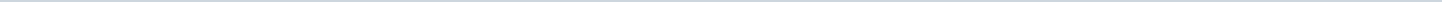 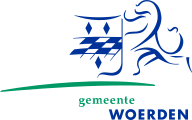 Gemeente WoerdenAangemaakt op:Gemeente Woerden28-03-2024 09:42Stukken van college aan raad19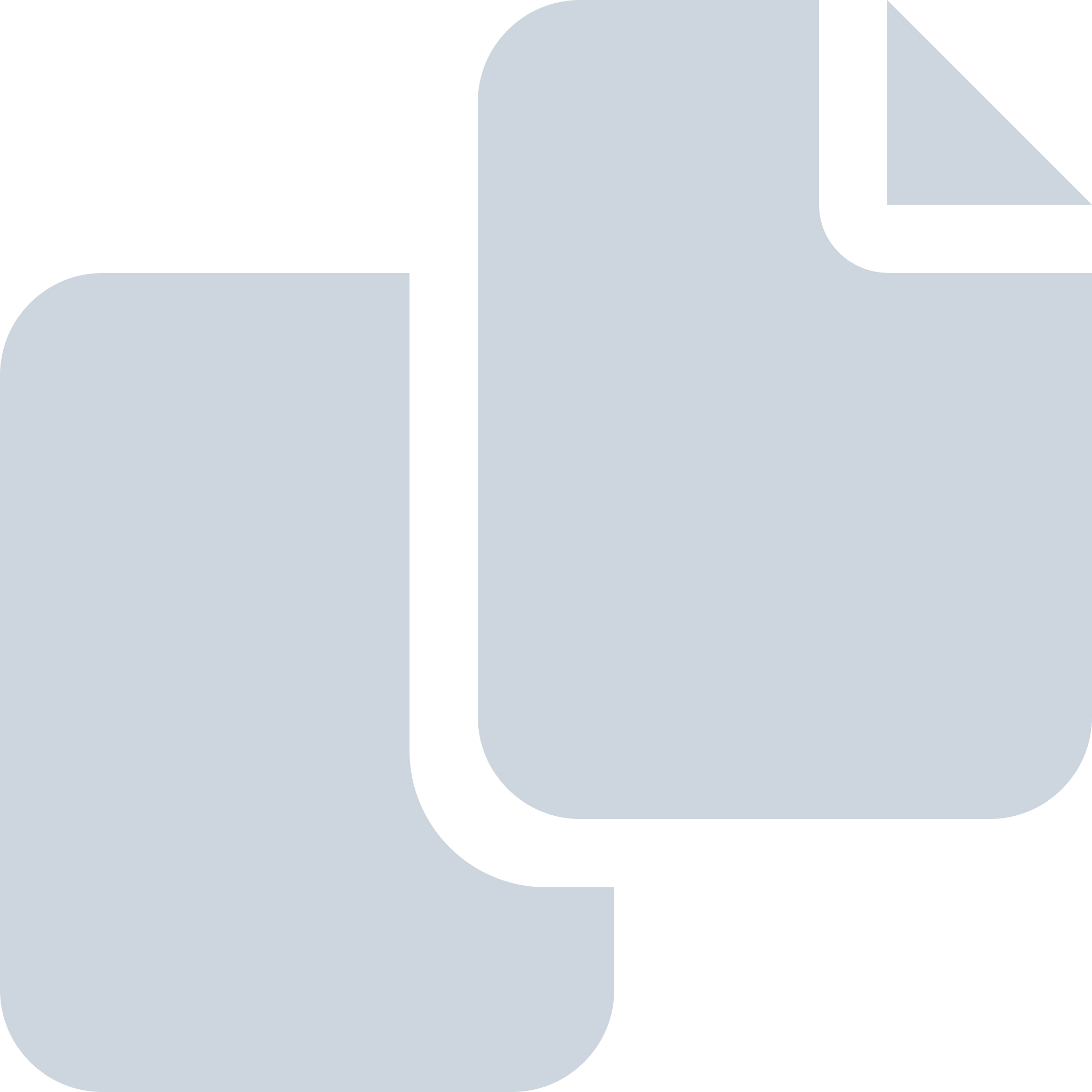 Periode: december 2011#Naam van documentPub. datumInfo1.11.022461 rib werkplan beheer openbare ruimte 2012.pdf30-12-2011PDF,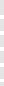 854,07 KB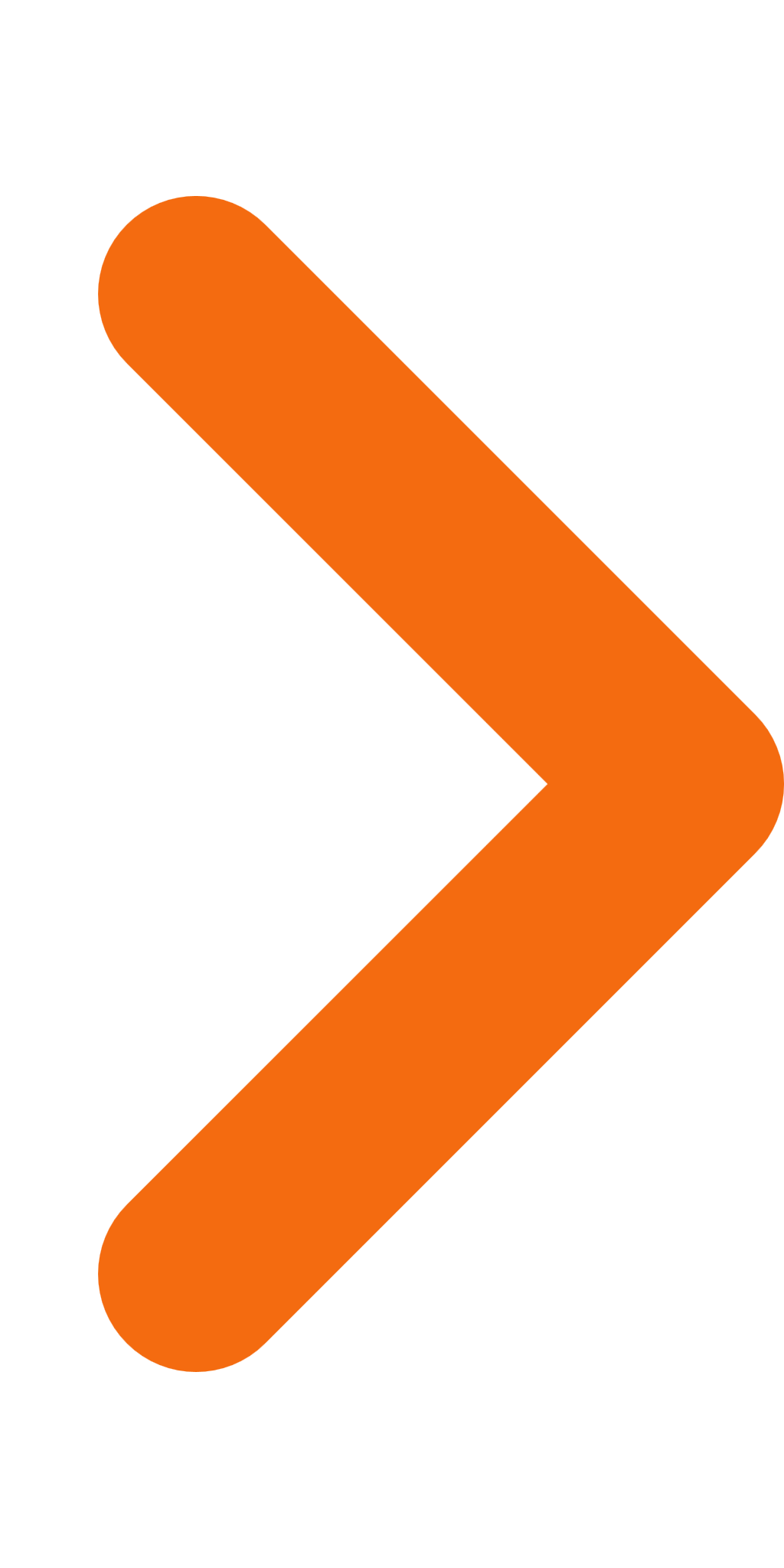 2.11u.19020 bijlage rib reactie college inz. ongevraagd advies wmo raad woerden.pdf30-12-2011PDF,141,12 KB3.11.018819 bijlage rib ongevraagd advies wmo raad woerden.pdf30-12-2011PDF,251,07 KB4.11.022464 rib rib reactie college op advies wmo raad inz. communicatie.pdf30-12-2011PDF,78,05 KB5.11.022629 rib convenant regionaal bedrijventerrein.pdf22-12-2011PDF,115,65 KB6.11.022462 rib inz. verkoop watertoren, bijlagen zijn op te vragen bij de griffie.pdf22-12-2011PDF,180,42 KB7.11.022471 rib promotie van woerden en het groene hart.pdf22-12-2011PDF,314,76 KB8.11i.03501 bijlage voortgangsrapportage a12 bravo.pdf21-12-2011PDF,7,15 MB9.11.022467 rib voortgangsrapportage a12 bravo december 2011.pdf21-12-2011PDF,109,46 KB10.11.022466 rib rapportage 3e kw 2011 wmo.pdf21-12-2011PDF,945,38 KB11.11.022465 rib rapportage 3e kw 2011 iasz.pdf21-12-2011PDF,3,45 MB12.11.022543 brief provincie utrecht inz. eed afgelegd door h.w. schmidt.pdf21-12-2011PDF,124,15 KB13.11r.00191 rv aanpassen gebied biz barwoutswaarder en honthorst.pdf20-12-2011PDF,9,05 MB14.11r.00190 rv samenwerking oudewater-woerden.pdf20-12-2011PDF,2,79 MB15.11.022153 rib reactie college op advies wmo raad.pdf15-12-2011PDF,155,81 KB16.11.021806 rib rapportage 2e kw 2011 wmo.pdf12-12-2011PDF,950,60 KB17.11.021805 rib rapportage 2e kw 2011 iasz.pdf12-12-2011PDF,2,89 MB18.11.021679 rib ontwikkeling uitvoeringskosten iasz.pdf09-12-2011PDF,237,81 KB19.11.021119 rib inspectie gemeentelijke monumenten.pdf01-12-2011PDF,552,00 KB